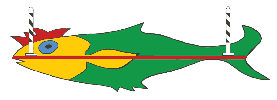 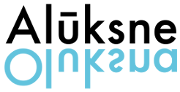 JÄÄALUSE KALAPÜÜGIVÕISTLUSE „KIKKAJÄRVE KALAKÕNÕ” „ILGĀJA ZIVTIŅA” 2023
JUHEND1.   Võistluse eesmärkArendada Eesti- Läti piiriääres elavate inimeste koostööd. Populariseerida jääalust kalapüüki Kikkajärvel  (Ilgāja jarvel) kui tervislikku aktiivset spordiala. Anda võimalus kohtuda mõttekaaslastel mõlemast riigist, välja selgitada parimad kalamehed. Populariseerida aktiivset puhkust piiriäärsetel Paganamaa ja Korneti- Peļļi looduskaitsealadel. 2.   Võistluse korraldajadVõistlust korraldavad Alūksne piirkonna omavalitsuse asutus  “ALJA”, Alūksne Spordikool, Alūksne Kultuurikeskus, Alūksne Turismiinfokeskus ja Alūksne piirkonna valdade liidu juhatus.Korraldajate esindajate kontaktid: Māris Lietuvietis +371 26141741, Guntis Kozilāns +371 25663337, Jānis Dambis +371 28381507, Peeter Lepp +372 5129059.Peakohtunik Andris Jerums +371 26389199.3.   Võistluse koht ja aegJääaluse kalapüügi võistlus toimub Paganamaa Kikkajärvel (Ilgāja järvel) 11. veebruaril 2023.Kalapüügi võistluse algus kell 11.00, võistluse lõppaeg 14.00. Alguskoht (start) Kikkajärve (Ilgāja järve)  kaldal Alūksne piirkonnas, Veclaicene vallas, Alejase talu juures. Kohapealne registreerimine 10.00 - 10.45.*    Võistluse aeg (kestvus) võib muutuda kui kalastajad ja korraldajad samal päeval kokku lepivad.4.  Võistlusest osavõtjadVõistlus toimub individuaalkonkurentsis. Osavõtjate arv ei ole piiratud. Osavõtjaid ei jagata gruppidesse vanuse ega soo järgi. Kuna üritus toimub järvel, mis on jagatud Läti Vabariigiga, peab olema kaasas kehtiv pass või ID kaart.Osavõtumaksu ei ole. Võistlusest osavõtjad vanuses 16 kuni 65 aastat, väljaarvatud puudega inimesed, registreerudes peavad esitama kehtiva Eesti Vabariigi või Läti Vabariigi kalastusloa. 5. Võistluse reeglidVõistluste ajal toimub jääalune kalapüük vastavalt Läti Vabariigi valitsuse määrusele Nr. 800  (22.12.2015.) „Kalapüügi, vähipüügi ja veelaluse jahi määrus” Võistluse ajal on lubatud kalapüük ühe õngega. Kalastajatel on lubatud puurida kuni 3 auku üksteisest 10 meetrit raadiuses. Augud (kaks), mille juures antud hetkel kalapüüki ei toimu, märgistab kalastaja omaks.   Võistlusest osavõtjatel on keelatud elussööda ja peibutiste, mille mõõtmed ületavad 1cm kasutamine. Keelatud on tragimine.Võistlusest osavõtjatel on lubatud võistluskohast lahkuda ainult kohtuniku loal.Võistlusest osavõtjatel on keelatud omavahel vahetada püügiriistu, sööta, anda- või võtta teistelt võistlusest osavõtjatelt kalu. Võistlusest osavõtjal on lubatud kalastada ainult võistluseks ettenähtud kohal.- Igale võistlusest osavõtjale antakse registreerimisnumber.Võistluse lõpus antakse kalad kohtunikule kaalumiseks kottides, mis väljastatakse registreerimise juures.- Püütud kalade juures (kotis) ei tohi olla lund ega jääd. - Iga võistluset osavõtja täiel määral ning isiklikult vastutab oma ohutuse eest võistluse ajal..Määruse mittetäitmise korral võib kalastaja diskvalifitseerida. 6.   Võitja selgitamine - Kalapüügivõistlusest individuaalosavõtjaid autasustatakse suurima püütud kalade kogukaalu järgi - I, II, ja III koht.Rändkarika „Kikkajarve Kalakõnõ” „Ilgāja Zivtiņa” võidavad selle riigi kalastajad, kelle võistlusest osavõtjatel on suurim keskmine kalade kaal ühe inimese (kalastaja) kohta.  Võistluse korraldajatel on õigus anda lisaauhindu ja üllatusauhindu. 7. Auhinnafond võistluse korraldajatelt ja toetajatelt. Võistlust korraldab Alūksne piirkonna omalitsus. Võistlust toetevad OÜ “Pie zvejnieka” ja OÜ “RC Ainava”.  8. Võistluse kava11. veebruar 202310.00 – 10.45Võistlusest osavõtjate registreerimine10.45 – 11.00Võistluse avamine11.00 – 14.00Kalapüük14.00 – 14.30Kaalumine, tulemuste kindlakstegemine, lõunasöök14.45 – ……Autasustamine